Besluitenlijst vast bureau van 6 december 2021Financieel beheer	7.	Aanpassing nr. 2 van het meerjarenplan 2020-2025 van het OCMW Ronse als onderdeel van het geïntegreerd meerjarenplan van het Lokaal Bestuur Ronse. Vaststelling. Beslissing.	8.	Basisovereenkomst tussen het OCMW Ronse en RVT/Rusthuis Najaarszon inzake welzijnszorg, gezondheidszorgen en sociale diensten. Goedkeuring.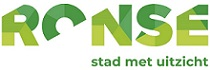 